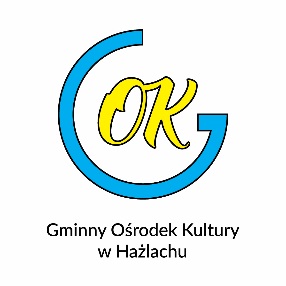 Zgodna na uczestnictwo dziecka w konkursie organizowanym przez Gminny Ośrodek Kultury w HażlachuJa niżej   podpisany/podpisana*…………………………………………………………..…………..oświadczam,  że wyrażam zgodę na udział w nim mojego syna/mojej córki/podopiecznego*……………………………………………………………………………………………w konkursie organizowanym  przez GOK w Hażlachu     Oświadczam, że wyrażam zgodę na udział mojego syna/mojej córki/podopiecznego* w/w konkursie.Oświadczam jednocześnie, iż drugi z rodziców/opiekunów* wyraził/a* zgodę na uczestnictwo mojego syna/mojej córki/podopiecznego* w/w konkursie.Oświadczam, że wyrażam zgodę na przetwarzanie danych osobowych mojego syna/mojej córki/podopiecznego*przez Administratora danych Gminny Ośrodek Kultury w Hażlachu ul. Główna 37   43-419 Hażlach NIP:548-11-12-205, w celach związanych z udziałem w w/w konkursie, w tym publiczne zamieszczenie fotografii, filmów lub innych nagrań wykonanych podczas konkursu na stronach internetowych Administratora.Oświadczam, że zapoznałem/zapoznałam się z treścią klauzuli informacyjnej, w tym informacją o celu i sposobach przetwarzania danych osobowych oraz prawie dostępu do treści swoich danych osobowych i prawie ich poprawiania.                                                                                                                             …………………………………………………………………………..          podpis rodzica/opiekuna prawnegoKlauzula informacyjna zgodna z Rozporządzeniem o Ochronie Danych OsobowychInformujemy, że:1.Administratorem danych wskazanych w zgodzie na przetwarzanie danych osobowych wyrażonej powyżej jest Gminny Ośrodek Kultury w Hażlachu  ul. Główna 37 43-419 Hażlach  tel.: 338569 768  e-mail:gok@hazlach.pl Inspektorem danych osobowych u Administratora jest Malwina Dawczyk-Neblik, e-mail: gok_administracja@hazlach.pl2. Celem zbierania danych jest: organizacja konkursu  oraz cele marketingowe.3. Przysługuje Pani/Panu prawo dostępu do treści danych oraz ich sprostowania, usunięcia lub ograniczenia przetwarzania, a także prawo sprzeciwu, zażądania zaprzestania przetwarzania  i przenoszenia danych, jak również prawo do cofnięcia zgody w dowolnym momencie oraz prawo do wniesienia skargi do organu nadzorczego tj. Prezesa Urzędu Ochrony Danych Osobowych.4. Podanie danych jest dobrowolne, lecz niezbędne do udziału w konkursie. Konsekwencją nie podania danych jest brak możliwości udziału w zajęciach.5. Dane udostępnione przez Panią/Pana nie będą podlegały udostępnieniu podmiotom trzecim. Odbiorcami danych będą tylko instytucje upoważnione z mocy prawa.6. Dane udostępnione przez Panią/Pana nie będą podlegały profilowaniu.7. Administrator danych nie ma zamiaru przekazywać danych osobowych do państwa trzeciego lub organizacji międzynarodowej.8. Dane osobowe będą przechowywane przez okres 3 lat, licząc od początku roku następującego po roku, w którym została wyrażona zgoda na przetwarzanie danych osobowych.